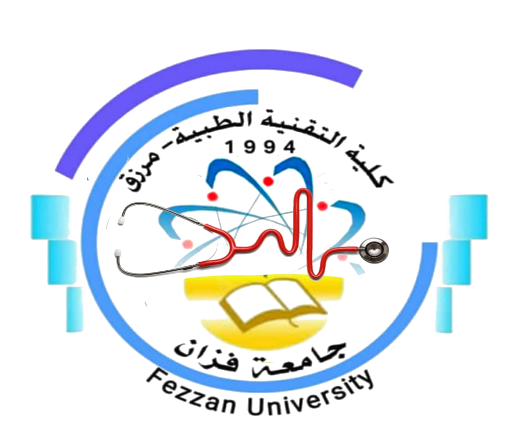 كلية التقنية الطبية/ مرزقنموذج توصيف مقرر دراسيأهداف المقرر1. التعرف على طرق تصوير عظام الاطراف العلوية.2. التعرف على طرق تصوير عظام الاطراف السفلية.3. التعرف على طرق تصوير العظام المكونة لمفصل الكتف.4. معرف على معرفة طرق الحماية من الاشعة. محتوى المقررطرق التدريسمحاضرات   دروس عمليةطرق التقييمالمراجع والدورياترئيس القسم: د. مؤمن عابدو الخير                                   منسق الجودة بالقسم : أ. زينب علي يوسفمراجعة رئيس قسم الجودة : أ . خديجة عبدالسلام سعد1اسم المقرر و رمزه اوضاع وطرق التصوير الاشعاعي 22منسق المقررد. مؤمن عابدو الخير3القسم / الشعبة التي تقدم البرنامجتقنية الاشعة4الأقسام العلمية ذات العلاقة بالبرنامجتقنية الاسنان / العلاج الطبيعي 5الساعات الدراسية للمقرر  60 ساعة6اللغة المستخدمة في العملية التعليميةاللغة العربية/ الإنجليزية7السنة الدراسية / الفصل الدراسيالرابع8تاريخ وجهة اعتماد المقرر2011/ 2012 -  جامعة سبهاالموضوع العلميعدد الساعاتمحاضرةمعملتمارينRadiography of upper limbs      Scaphoid bone ,Thumb –  AP & lateral positions,   hand AP & lateral – oblique positions,                                                                                                                                                                                                 734Radiography of upper limbs  :-shoulder transthoracic erect, shoulder-axial , shoulder semiaxial position, shoulder Anterior Posterior, Sternum lateral 734Radiography of lower limbs  :-Big toe lateral & dorso - plantar, Calcaneus standing, Calcaneus axial, calcaneus lateral, 734Radiography of :-Hip joint, obturator foramen, hip joint oblique, Femur with hip joint AP & lateral, 734Radiography of :-Cervical spine anterior-posterior, Cervical spine lateral, Cervical spine oblique, Thoracic spine lateral, 734Radiography of :-Sacrum-coccyx lateral, Lumbo-sacral transition-anterior-posterior, , Clavicale axial projection , 734Radiography of:- Nasal bone, paranasal sinuses semiaxial Waters progection, Zygomatic arch single, , 734Radiography of :-Sella turcica lateral, Skull 30 degree Townes view, Skull xial seated, skull axial, 734Radiography of :-Chest lateral, Abdomen posterior anterior erect,  abdomen left lateral decubitus position-horizontal beam technique 734 Radiography of:- Sternum posterior anterior oblique, 734Radiography of Skull (Cranium bones)734Radiography of skull (facial bones)734ر.مطرق التقييمتاريخ التقييمالنسبة المئوية1الامتحان نصفيالاسبوع السادس 202الامتحان العملي النهائيالاسبوع الثاني عشر303الامتحان التحريري النهائيالاسبوع الثاني عشر50المجموعالمجموع%عنوان المراجعالمؤلف /السنة/العنوان/الناشرلكتب الدراسية المقررة1-Radiography manual 1995 by Philips Medical Systems. Dr.rer.nat.F.Buchmann2-Radiographic positioning,Technolgy and Radiologic Anatomy.Volume -3ماهر محمد يس.خبير تقني الاشعة و التصوير الطبي 2010                   3_  Coupland.  M.A.:Laocalisation of misplaced maxillaryCanines: orthopantomograph and PA :skull views compared.Br. J. Orthod. 11:27-32,1984.4_  Gullotta,  U.,  and  Schekatz,  A.:Digital subtraction sialography, Eur. J. Radiol. 3:339-340,1983.5_  LaSala, G.B.,: and Ghirardini,  G.: Simple and practical  technique  for hysterosalpingography , Int. J. Fertil.29:33-34,1984.6_  Moilanen, A.: Primary  readiographic diagnosis  of  fractures in the mandible, Int.J.Oral Surg.11:299-303, 1982.7_  Moilanen,  A.:Skull  radiography in patients  with  facial trauma,  Int .J. Oral Surg.11:299-303, 1982.8_  Moilanen, A.: Skull  radiography  in  patients with  facial   trauma,  Int .J. Oral Surg  11:89-95, 1982.9_  Nabil Y.  Khattar A Practical  Guide   to Special  Techniques  in Diagnostic  Radiology. 1993.10_ Noyek,  A.M.,  Shulman,  H.S.,  and   Steinhardt, M.I.: Contemporary  laryngeal  radiology-a  clinical  perapective,  J. Otolaryngol-  11:178-185,  1982.   